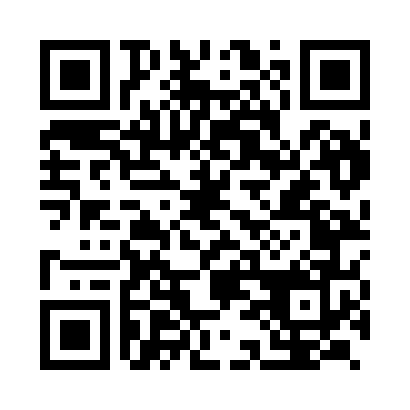 Prayer times for Kanhalli, IndiaWed 1 May 2024 - Fri 31 May 2024High Latitude Method: One Seventh RulePrayer Calculation Method: University of Islamic SciencesAsar Calculation Method: HanafiPrayer times provided by https://www.salahtimes.comDateDayFajrSunriseDhuhrAsrMaghribIsha1Wed4:435:5912:214:476:437:592Thu4:425:5812:214:476:437:593Fri4:415:5812:204:476:448:004Sat4:415:5712:204:466:448:005Sun4:405:5712:204:466:448:016Mon4:405:5612:204:476:448:017Tue4:395:5612:204:476:458:028Wed4:385:5512:204:476:458:029Thu4:385:5512:204:486:458:0210Fri4:375:5512:204:486:468:0311Sat4:375:5412:204:486:468:0312Sun4:365:5412:204:496:468:0413Mon4:365:5312:204:496:478:0414Tue4:355:5312:204:506:478:0515Wed4:355:5312:204:506:478:0516Thu4:345:5312:204:506:488:0617Fri4:345:5212:204:516:488:0618Sat4:345:5212:204:516:488:0719Sun4:335:5212:204:516:498:0720Mon4:335:5212:204:526:498:0821Tue4:325:5112:204:526:498:0822Wed4:325:5112:204:536:508:0923Thu4:325:5112:204:536:508:0924Fri4:315:5112:204:536:508:1025Sat4:315:5112:214:546:518:1026Sun4:315:5012:214:546:518:1127Mon4:315:5012:214:546:518:1128Tue4:305:5012:214:556:528:1229Wed4:305:5012:214:556:528:1230Thu4:305:5012:214:556:528:1331Fri4:305:5012:214:566:538:13